Domáce úlohy VUC od 8.2.2021-12.2.2021 -IV.BVypracovala: Mgr. Erika StankováMeno:___________________________________________________________________Zopakuj si základné časti tela.Domáce úlohy VUC od 8.2.2021-12.2.2021 -IV.BMeno:___________________________________________________________________Zopakuj si časti tela človeka (hlava, krk, trup, ruky, nohy, brucho). Pomenuj ich na obrázku. Obrázok si vyfarbi, rozstrihaj a skús znova poskladať.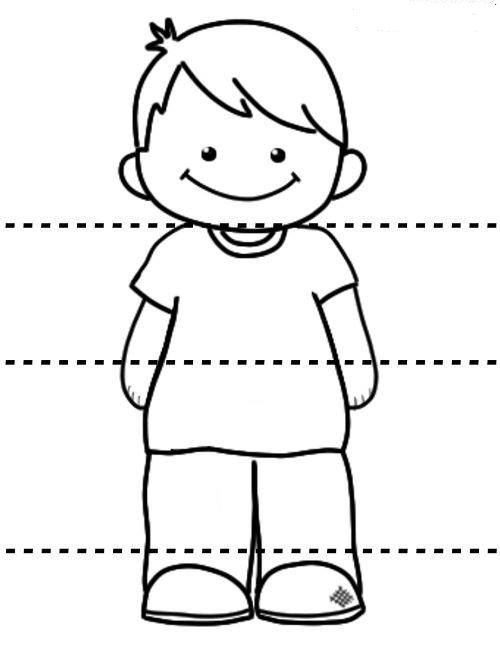 Domáce úlohy VUC od 8.2.2021-12.2.2021 -IV.BMeno:___________________________________________________________________Zopakuj si časti tela človeka (hlava, krk, trup, ruky, nohy, brucho). Pomenuj ich na obrázku. Obrázok si vyfarbi, rozstrihaj a skús znova poskladať.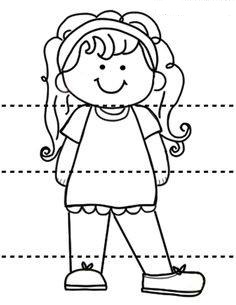 Domáce úlohy VUC od 8.2.2021-12.2.2021 -IV.BMeno:___________________________________________________________________Pomenuj jednotlivé časti tela. Vyfarbi ich, vystrihni a správne poskladaj.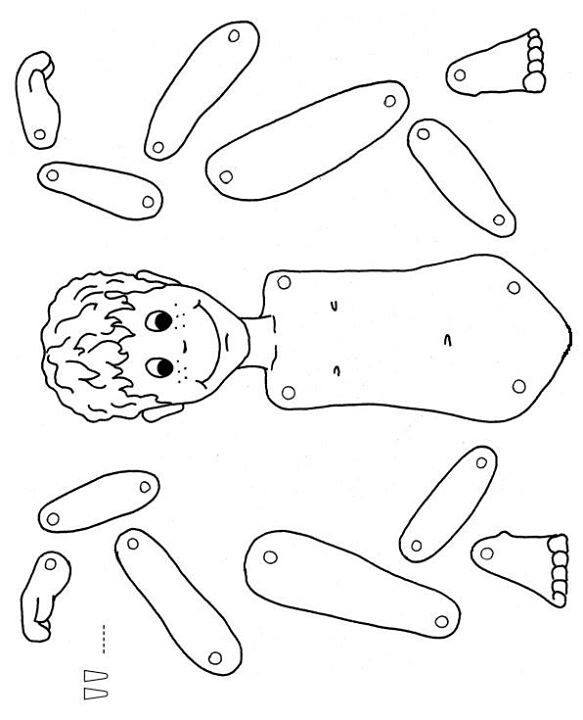 Domáce úlohy VUC od 8.2.2021-12.2.2021 -IV.BMeno:___________________________________________________________________Pomenuj jednotlivé časti tela. Vyfarbi ich, vystrihni a správne poskladaj.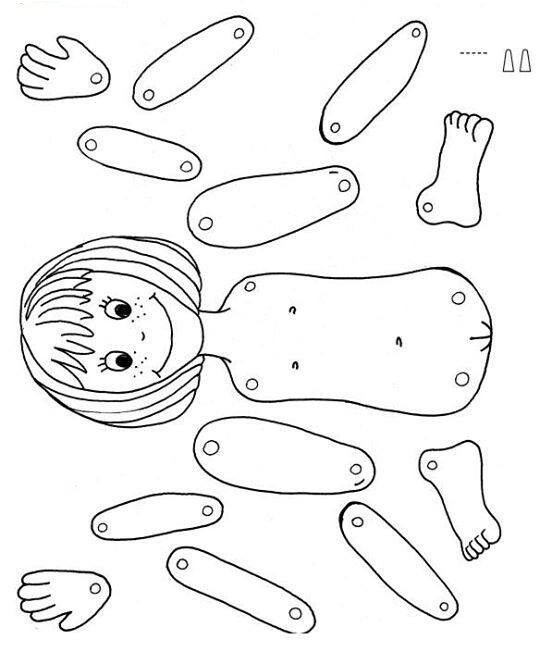 hlava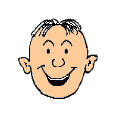 horná končatina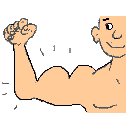 dolnákončatina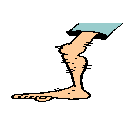 ruka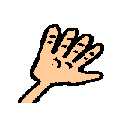 noha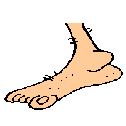 chrbát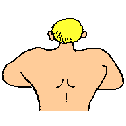 brucho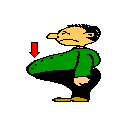 